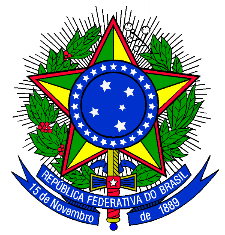 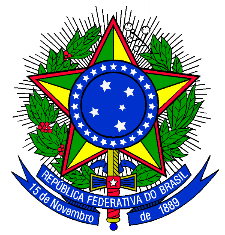 ANEXO IREQUERIMENTOEu, _________________________________________________________________, CPF Nº_________________________, residente a ________________________________________________________________________________________________E-mail: _________________________________ Telefone: (    ) __________________venho requerer a V. Senhoria o Auxílio Alimentação Emergencial, nos termos da Portaria 07/2020 – PRAEC, de 30 de Março de 2020. Dados Bancários:Banco: ____________Operação: _________Agência: ___________Número da conta corrente: __________________OBS: Certifique-se do correto preenchimento para evitar impossibilidade de crédito. Não são aceitas contas poupança, somente conta CORRENTE e NOMINAL (no nome do requerente). Não são aceitas contas de banco virtual, com exceção do Banco Inter.Teresina, ____ de ______________ de 2020.